附件三《教育部学历证书电子注册备案表》样表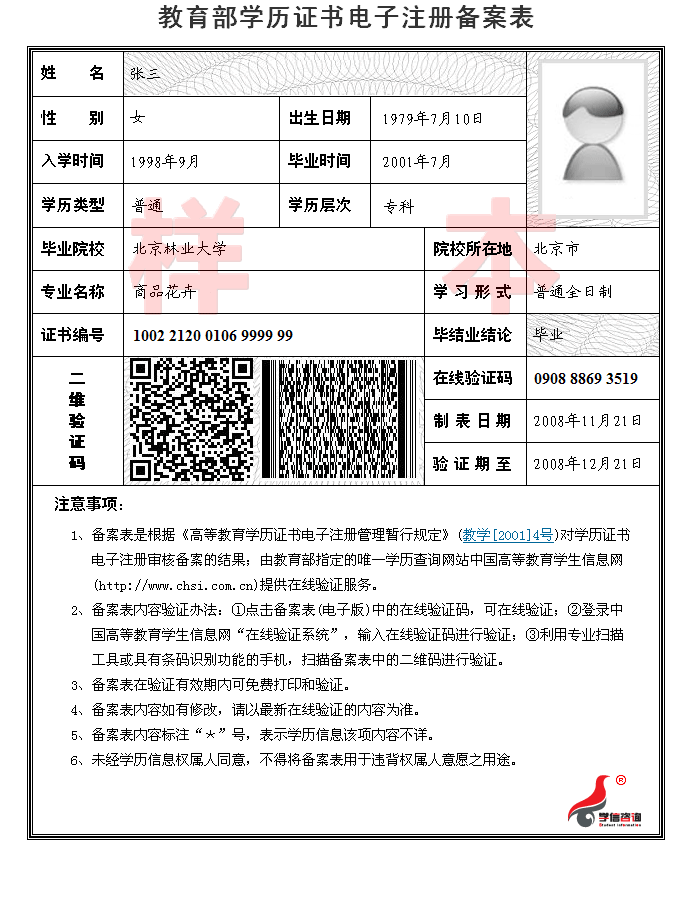 